SCHOOL SUPPLY LIST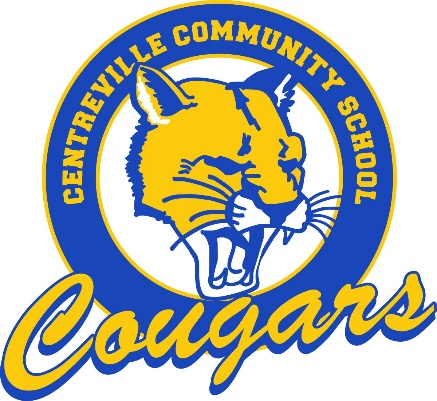 	GRADE 4	Due to the Covid-19 pandemic and the uncertainty of what school may or may not look like come fall, requirements for class materials may change but this is what we expect students will need at this time.$35 Student fee (can be paid through School Cash Online)1 homework bag (Can purchase at Dollarama)1 pencil case1 package of Hilroy notebooks (4 per package)1 package of Post-It notes (any color)5 duotangs (red, blue, green, yellow, purple) 30 cm ruler1 red 1” hardcover binder1 blue 1” hardcover binder1 package of page protectors 1 hard cover journal1 Art sketch book (can be the size of a journal without any lines)1 package of heavyweight loose leaf5 Large dry-erase markers (Expo brand works best)1 package of small dry-erase markers2 highlighters (any colors)4 packs of pencils1 package of blue Pens1 package of colored pencils (24 per pack)1 package markers2 white erasers2 large glue sticks1 pair of scissors3 boxes of Kleenex